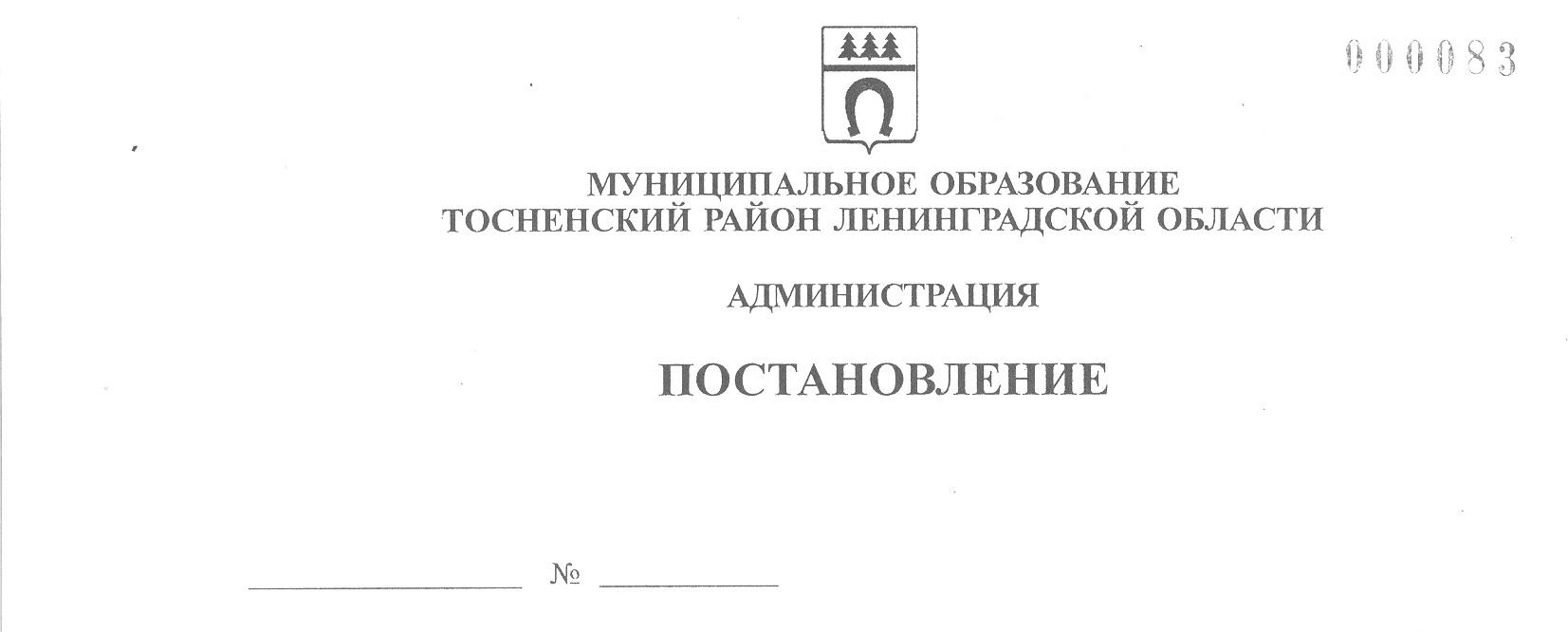 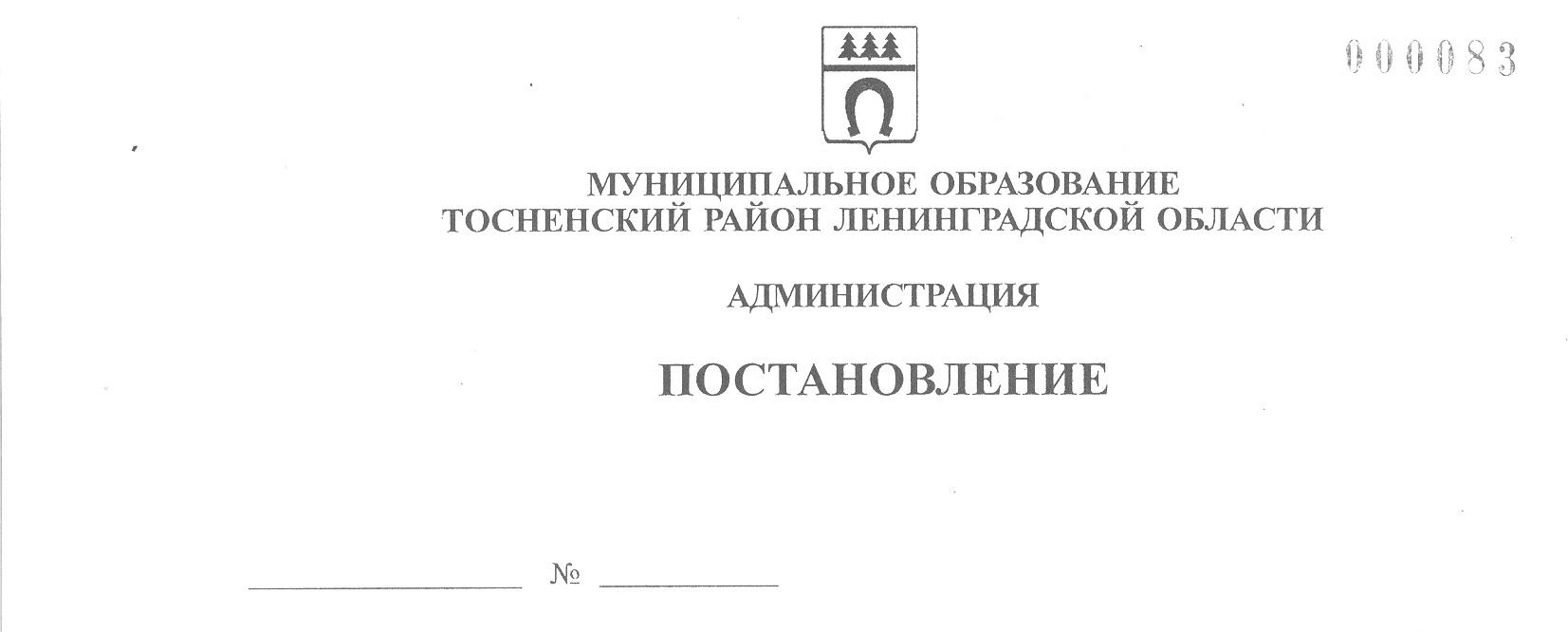 23.07.2020                                    1282-паО внесении изменения в Перечень проектов по развитию общественной инфраструктуры муниципального значения Тосненского района  Ленинградской области на 2020 годВ соответствии с обращением исполняющего обязанности директора МКОУ «Ушакинская ООШ № 2», согласованным с депутатом Законодательного собрания Ленинградской области Лобжанидзе А.А., администрация муниципального образования Тосненский район Ленинградской области ПОСТАНОВЛЯЕТ:1. Внести в Перечень проектов по развитию общественной инфраструктуры муниципального значения Тосненского района Ленинградской области на 2020 год, утвержденный постановлением администрации муниципального образования Тосненский район Ленинградской области от 17.02.2020 № 876-па «Об утверждении и реализации Перечня проектов по развитию общественной инфраструктуры муниципального значения Тосненского района Ленинградской области на 2020 год» (с изменениями, внесенными постановлением администрации муниципального образования Тосненский район Ленинградской области от 22.05.2020     № 876-па) следующее изменение: подпункт «1.36.1» приложения «Перечень проектов по развитию общественной инфраструктуры муниципального значения Тосненского района Ленинградской области на 2020 год» изложить в новой редакции:2. Комитету финансов администрации муниципального образования Тосненский район Ленинградской области направить в пресс-службу комитета по организационной работе, местному самоуправлению, межнациональным и межконфессиональным отношениям администрации муниципального образования Тосненский район Ленинградской области настоящее постановление для опубликования и обнародования в порядке, предусмотренном Уставом муниципального образования Тосненский район Ленинградской области.23. Пресс-службе комитета по организационной работе, местному самоуправлению, межнациональным и межконфессиональным отношениям администрации муниципального образования  Тосненский район Ленинградской области опубликовать и обнародовать настоящее постановление в порядке, предусмотренном Уставом муниципального образования  Тосненский район Ленинградской области.4. Контроль за исполнением постановления возложить на первого заместителя главы администрации муниципального образования Тосненский район Ленинградской области Тычинского И.Ф. и заместителя главы администрации – председателя комитета финансов администрации муниципального образования Тосненский район Ленинградской области Малинину В.Н.Глава администрации                                                                                       А.Г. Клементьев					                       	В.З. ГончаровПоловинкина Марина Евгеньевна, 8(81361)2940613 га1.36.1Приобретение мебели в кабинет физики и столовую школы2020149473,69142 000,007 473,69